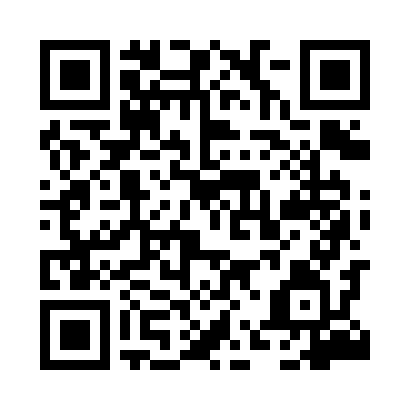 Prayer times for Maszkow, PolandWed 1 May 2024 - Fri 31 May 2024High Latitude Method: Angle Based RulePrayer Calculation Method: Muslim World LeagueAsar Calculation Method: HanafiPrayer times provided by https://www.salahtimes.comDateDayFajrSunriseDhuhrAsrMaghribIsha1Wed2:495:2712:576:058:2710:532Thu2:455:2512:566:068:2910:563Fri2:435:2312:566:078:3011:004Sat2:435:2112:566:088:3211:025Sun2:425:2012:566:098:3411:036Mon2:415:1812:566:108:3511:037Tue2:405:1612:566:118:3711:048Wed2:395:1412:566:128:3911:059Thu2:395:1212:566:138:4011:0510Fri2:385:1112:566:148:4211:0611Sat2:375:0912:566:158:4411:0712Sun2:375:0712:566:168:4511:0713Mon2:365:0612:566:178:4711:0814Tue2:355:0412:566:188:4811:0915Wed2:355:0312:566:198:5011:1016Thu2:345:0112:566:208:5211:1017Fri2:344:5912:566:218:5311:1118Sat2:334:5812:566:228:5511:1219Sun2:324:5712:566:228:5611:1220Mon2:324:5512:566:238:5811:1321Tue2:314:5412:566:248:5911:1422Wed2:314:5312:566:259:0011:1423Thu2:314:5112:566:269:0211:1524Fri2:304:5012:566:279:0311:1625Sat2:304:4912:566:279:0511:1626Sun2:294:4812:576:289:0611:1727Mon2:294:4712:576:299:0711:1728Tue2:294:4612:576:309:0911:1829Wed2:284:4512:576:309:1011:1930Thu2:284:4412:576:319:1111:1931Fri2:284:4312:576:329:1211:20